ΕΛΛΗΝΙΚΗ ΔΗΜΟΚΡΑΤΙΑ			Πόρος, 1 Ιουλίου 2024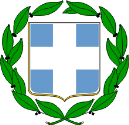 ΝΟΜΟΣ ΑΤΤΙΚΗΣ					Αρ. Πρωτ.: - 4137 -ΔΗΜΟΣ ΠΟΡΟΥΔ/ΝΣΗ ΔΙΟΙΚΗΤΙΚΩΝ ΥΠΗΡΕΣΙΩΝΤΜ. ΥΠΟΣΤΗΡΙΞΗΣΠΟΛΙΤΙΚΩΝ ΟΡΓΑΝΩΝΤαχ. Δ/νση: Πλ. Καραμάνου 7Ταχ. Κώδικας: Πόρος 180 20Πληροφορίες: Φ. Πρωτόπαπα			Τηλ.: 2298320514                                   e-mail: f.protopapa@poros.gr		ΠΡΟΣ:(με ηλεκτρονική αλληλογραφία)Τακτικά και αναπληρωματικά μέληΔημοτικής ΕπιτροπήςΟΡΘΗ ΕΠΑΝΑΛΗΨΗΘΕΜΑ:	Πρόσκληση σε τακτική συνεδρίαση της Δημοτικής Επιτροπής.Σας προσκαλώ σε τακτική συνεδρίαση της Δημοτικής Επιτροπής που θα πραγματοποιηθεί την Τετάρτη 3 Ιουλίου και ώρα 09:00 στο γραφείο Δημάρχου, σύμφωνα με i) τις διατάξεις του 74 του Ν. 3852/2010 (ΦΕΚ 87/Α/7.6.2010), ως ισχύουν, ii) την υπ’ αριθμ. 374 και με αρ. πρωτ. 39135/30.5.2022 Εγκύκλιο του ΥΠΕΣ (ΑΔΑ: ΨΜΓΓ46ΜΤΛ6-Φ75) και τις διατάξεις των άρθρων 8 & 9 του Ν.5056/2023 (ΦΕΚ 163/6-10-2023), για συζήτηση και λήψη Απόφασης στα παρακάτω θέματα της ημερήσιας διάταξης:1. «Έγκριση προσφυγής στη διαδικασία με διαπραγμάτευση χωρίς προηγούμενη δημοσίευση για την ανάθεση της υπηρεσίας «Μίσθωση φορητής μονάδας αφαλάτωσης θαλάσσιου ύδατος δυναμικότητας  παραγωγής 600κ.μ. πόσιμου ύδατος ανά 24ωρο, για την κάλυψη αυξημένων αναγκών του δικτύου ύδρευσης του Δήμου Πόρου για ένα έτος και ορισμός μελών γνωμοδοτικού οργάνου (Συγκρότηση Επιτροπής) για την προσφυγή σε διαδικασία με διαπραγμάτευση χωρίς προηγούμενη δημοσίευση και την αξιολόγηση προσφορών».                              Ο Πρόεδρος της Δημοτικής ΕπιτροπήςΓεώργιος ΚουτουζήςΔήμαρχος Πόρου